               Participant Card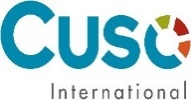 «firstname» «middlename»«person_key QR Code»               Participant Card«firstname» «middlename»«person_key QR Code»               Participant Card«firstname» «middlename»«person_key QR Code»               Participant Card«firstname» «middlename»«person_key QR Code»               Participant Card«firstname» «middlename»«person_key QR Code»               Participant Card«firstname» «middlename»«person_key QR Code»